	Великая Отечественная война продолжалась с 22 июня 1941 года по 9 мая 1945 года. Это была самая страшная война не только для советского народа, но и для многих других народов. В этой войне Советский народ показал всему миру свою волю и сплоченность. Благодаря смелости и единству народов Советского Союза фашизм был побежден. Советский народ заплатил огромную цену за победу – погибло более 27 миллионов человек.Из моих родственников в войне участвовал мой прадед – Курбанов Магомед Саид.  Был призван на военную службу в 1942 году. В этом же году он пропал без вести. О дальнейшей судьбе прадеда ничего не известно. Мне хочется верить, что никогда не будет войны. Ни один человек на Земле не хочет  тяжких времен этой страшной войны. Все хотят жить в мире и согласии.              Я очень хочу, чтобы такое больше никогда не повторилось.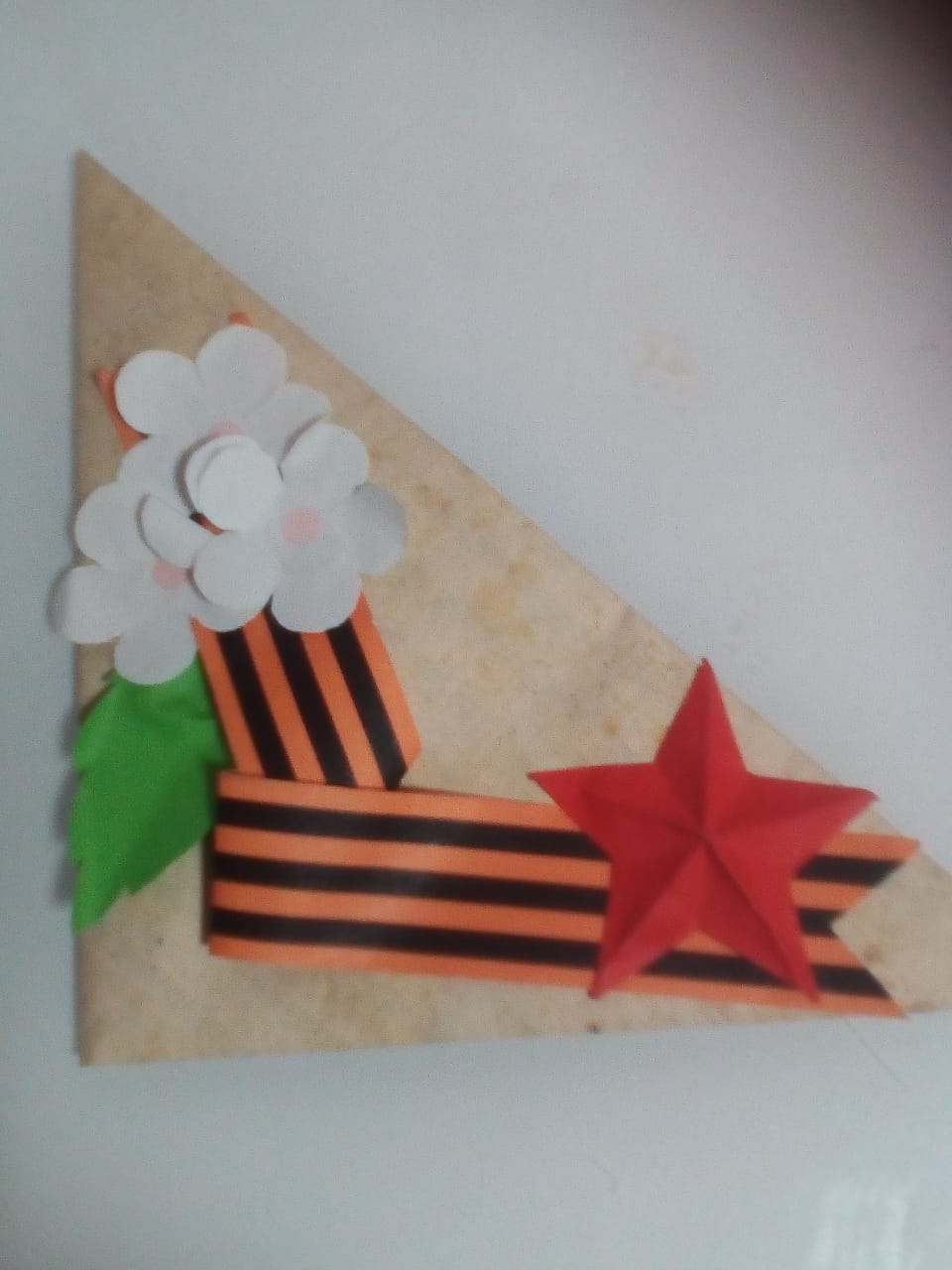 